Картотека гимнастики после сна с детьми 2-3 лет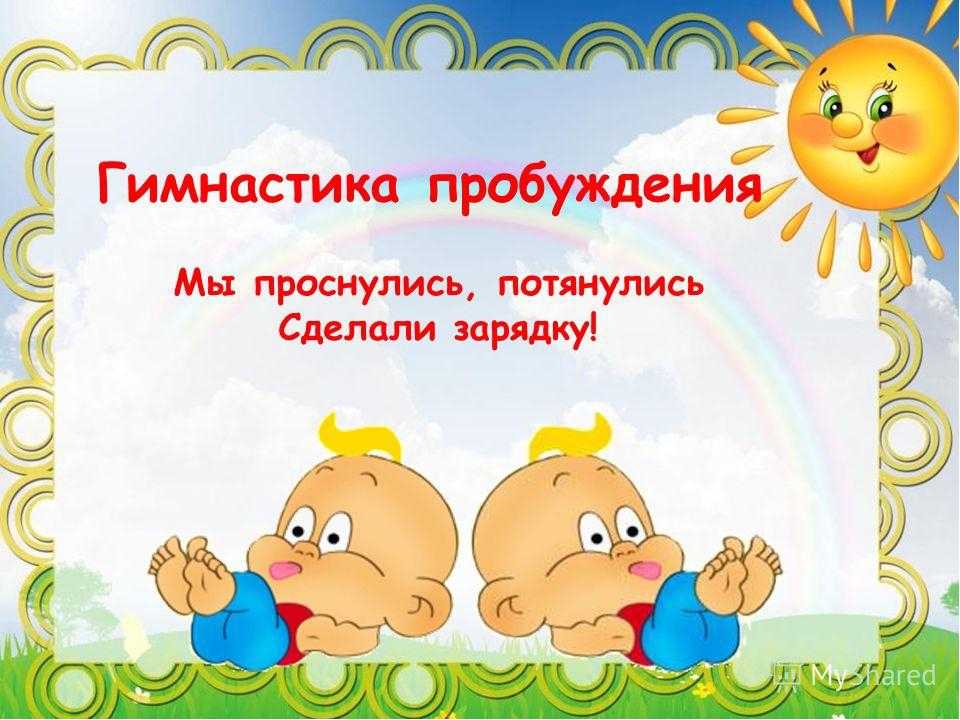 Подготовила: Шарапова Ольга Николаевна1 комплексI.  В кроватках«Потягивание» и.п. лежа на спине, руки вдоль туловища. На вдохе потянуться двумя руками вверх, пяточками двух ног вперед.  и.п. – выдох    (4-6 раз)2. «Поймай комарика»и.п. – лёжа на спине, руки через стороны, хлопок перед собой вернуться в и.п.  (4-6 раз)   3. «Велосипед» и.п. лёжа на спине (10 –12 секунд)Ехали медведи на велосипеде,А за ними кот, задом наперед.II. Возле кроваток                                                                                                                                                       «Музыканты»                                                                                                                                                                                                                        Мы играем на гармошке,    Громко хлопаем в ладошки.                                        Наши ножки: топ, топ. Наши ручки: хлоп, хлоп!                                                  Вниз ладошки опускаем, Отдыхаем, отдыхаем.III. Дыхательное упражнение «Дудочка»                                                                 И.П.- О.С. Кисти рук сложить в дудочку, поднести ко рту. Вдохнуть носом  и медленно выдохнуть воздух ртом на звуках  (ду-ду-ду).IV. Ходьба по дорожке «Здоровья»                                                            (коррекционная дорожка: резиновые коврики, пуговицы) 2 комплексI. В кроватках                                                                                                                    1. Разминка в постели, самомассаж. Дети просыпаются под звуки мелодичной музыки, затем лёжа в постели на спине поверх одеяла выполняют 5-6 упражнений общеразвивающего воздействия.Поворот головы вправо, влевоЛегкое поглаживание рук, живота, ног, пятокСгибание обеих ног с обхватом коленей руками и постепенное выпрямление их.II. Возле кроваток                                                                                                                                      «Веселые ножки»                                                                                      Выше ножки! Топ, топ! Веселее! Гоп, гоп!  Колокольчик, дон, дон!                                                                                                   Громче, громче, звон, звон! Гоп, лошадка, гоп, гоп!  Тпру – ру – у, лошадка: Стоп, стоп!III. Дыхательное упражнение «Дровосек».                                                                    И.п. — ноги на ширине плеч, руки вдоль туловища. Поднять сцепленные руки вверх - вдох, опустить вниз - медленный выдох с произношением «УХ-Х-Х» (5-6 раз).IV.  Ходьба по дорожке «Здоровья»                                                                                (коррекционная дорожка: резиновые коврики, пуговицы) 3 комплекс I.  В кроватках «Колобок. (лёжа на спине, руки вдоль туловища. Повороты туловища влево – вправо)И.п. – лёжа на спине, поднимание ног. Вдох – поднять правую ногу, выдох – опустить. То же с левой ноги. То же две ноги вместе. Ноги поднять под прямым углом к туловищу.  (4 – 6 раз)«Кошечка»  И.п. – на четвереньках«Кошечка веселая» - прогнуть спинку вниз, голову поднять «Кошечка сердитая» - прогнуть спинку вверх, голову опустить. II.      Возле кроваток                                                                                                                           «Обезьянки»                                                                                                                                                                                                                                                   Рано утром на полянке Так резвятся обезьянки:                                                              Левой ножкой: топ, топ! Правой ножкой: топ, топ!                                                       Руки вверх, вверх, вверх! Кто поднимет выше всех?                                                     Руки вниз – и наклонились, На пол руки положили,                                                     А теперь на четвереньках. Погуляем хорошенько,                                                       А потом мы отдохнем, Дружно все играть пойдём.III. Дыхательное упражнение «Кач-кач».                                                                    Подняться на носки – вдох, опуститься на пятки – выдох. Спина прямая.IV.  Ходьба по дорожке «Здоровья»                                                                                     (коррекционная дорожка: резиновые коврики, пуговицы)                                                4 комплексI. В кроватках                                                                                                                   Разминка в постели «Вы проснулись?» - «Да» «Улыбнулись?» - «Да» Потянулись?» - «Да»                                                  «С боку на бок повернулись» - повороты «Ножками подвигаем»                                                                                                     вдох – поднять правую ногу, выдох – согнуться; то же с левой ноги; то же – две ноги вместе.II. Возле кроваток «Лисичка» - руки перед грудью, мягко переступать на носочках, поворачивая голову вправо, влево, оглядывая хвост.«Мячики» - и.п. стоя. Прыжки возле кровати.«Большие – маленькие» - приседания (упражнения на восстановление дыхания)III. Дыхательное упражнение «Одуванчик».                                                               И.П. – стоя ноги врозь, руки перед собой. Вдох  (через нос), выдох,  дуем на руки «на одуванчик» (4 раза)IV.  Ходьба по дорожке «Здоровья»                                                                                  (коррекционная дорожка: резиновые коврики, пуговицы)4 комплекс (часть 2)I. В кроватках                                                                                                                    Элементы самомассажа. И.п. – сесть, ноги скрестить.«Умывание» лица руками; руки скрестно на груди, ладоши на плечах, растираниеруки на коленях – растирание;II. Возле кроваток«Часики» - стоять прямо, ноги слегка расставить (машина между ног проедет) руки опустить. Размахивая прямыми руками вперед и назад, произносить «тик – так» (6 – 7 раз)«Цыплёнок» -  мелкие шажки на прямых ногах, локти прижаты к бокам, хлопать по бокам кистями рук.«Воробушек» - скакать на двух ногах, потом бежать, размахивая руками, сесть на корточки.III. Дыхательное упражнение «Ворона».                                                                                      И.П. – ноги на ширине плеч, руки опущены. Поднять руки через стороны вверх, выполнить вдох носом. Приседая сложить кисти на голове и произнести «Кар-кар-кар» (выдох)IV.  Ходьба по дорожке «Здоровья»                                                                                 (коррекционная дорожка: резиновые коврики, пуговицы)5 комплексI. В кроватках«Греем ручки» И.п. – лёжа, руки вдоль туловища, повороты кистей рук«Солнышко» И.п. – сидя на пятках.Руки через стороны поднять вверх, «посмотреть на солнышко». Руки через стороны опустить вниз, вернуться в и.п.«Большие и маленькие ножки» И.п. – сидя, упор руками сзади. Согнуть ноги в коленях, обхватить колени руками (маленькие ножки), вернуться в и.п. (большие ноги).II. Возле кроваток                                                                                                            «Кролик»                                                                                                                          Скок – поскок, скок – поскокКролик прыгнул на пенёк.                                                                                              В барабан он громко бьет,На разминку всех зовёт.                                                                                                    Лапки вверх, лапки вниз, На носочки подтянись.                                                                                                      Лапки ставим на бочок. На носочках скок, скок, скок.III. Дыхательное упражнение «Часики».                                                                     И.п. - стоя, ноги слегка расставить, руки опустить. Размахивая прямыми  руками вперёд и назад, произносить «Тик-так» (10-12 раз).IV.  Ходьба по дорожке «Здоровья»                                                                                  (коррекционная дорожка: резиновые коврики, пуговицы)6 комплексI. В кроватках                                                                                                                     Разминка в постели. Самомассаж.Повороты головы, вправо, влево.Легкое поглаживание рук, ног, живота, пяток.Разведение и сгибание рук.II. Возле кроваток «Мишка» - руки опущены, тело наклонено вперед, переваливаться с ноги на ногу.   Мишка косолапый по лесу идёт Шишки собирает и в карман кладёт. Вдруг упала шишка Прямо мишке в лоб                                                                Мишка рассердился и ногою топ Больше я не буду шишки собирать                                                                 Сяду на машину и поеду спать.«Лягушка» присесть, прыгнуть вперед, встать.                                                                                   На болоте нет дорог, Я по кочкам скок да скок.«Петушок» - шагать, высоко поднимая ноги, хлопая руками по бокам, высоко поднять голову – Ку – ка – ре – ку.III. Дыхательное упражнение «Цветочек».                                                                  И.П.-  стоя ноги врозь, напрячься.                                                                                   Руки в стороны – вдох, медленно выдыхать воздух трубочкой, расслабить (цветочек завял), голову опустить вниз, руки опущены (4 раза).IV.  Ходьба по дорожке «Здоровья»                                                                           (коррекционная дорожка: резиновые коврики, пуговицы)7 комплекс I. В кроватках«Насос» И.п. лёжа на спине, руки согнуты в локтях у груди.                                       Выпрямить руки вперед, вернуться в и.п.  (5 – 6 раз)«Ванька – встанька» И.п. – лежа, вдоль туловища                                                             Постепенное поднятие туловища, вслед за руками.  (4 – 6 раз)«Греем ножки» И.п. – лежа на спине, попеременно сгибаем ноги к груди. (5 – 6 раз)II. Возле кроваток                                                                                                              «Ножки»                                                                                                                                                                                                                                                   По ровненькой дорожке, По ровненькой дорожке,                                                      Шагали наши ножки.  (ходьба) По кочкам, по кочкам (прыжки)                                   В ямку бух (присели). Воспитатель: Где мои детки? (детки встают) – Вот они.III. Дыхательное упражнение «Вертолет».                                                                   И.П. – ноги на ширине плеч, руки стороны. Глубоко вдохнуть носом , не меняя положения рук, повернуть вправо – выдохнуть ртом ; вернуться в И.П. Спину держать прямо. То же самок влево.IV.  Ходьба по дорожке «Здоровья» (коррекционная дорожка: резиновые коврики, пуговицы)